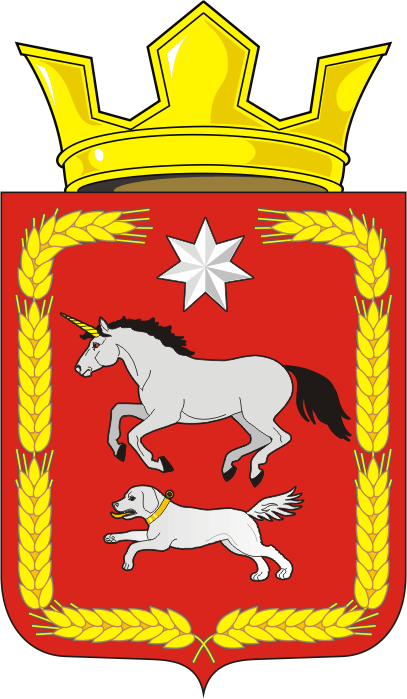 АДМИНИСТРАЦИЯ КАИРОВСКОГО СЕЛЬСОВЕТАСАРАКТАШСКОГО РАЙОНА ОРЕНБУРГСКОЙ ОБЛАСТИП О С Т А Н О В Л Е Н И Е____________________________________________________________________26.09.2018                            с. Каировка                                        №  45-п          В соответствии с Федеральным законом от 06.10.2013 № 131-ФЗ «Об общих принципах организации местного самоуправления в Российской Федерации», в целях усиления взаимодействия населения и органов местного самоуправления по вопросам местного значения,1. Утвердить План мероприятий по развитию и поддержке территориального общественного самоуправления на территории муниципального образования Каировский сельсовет Саракташского района Оренбургской области на 2018-2019 годы согласно приложению.         2. Контроль за исполнением настоящего постановления возложить на  главу администрации Каировского сельсовета О.М.Кажаева         4. Постановление вступает в силу со дня его подписания и подлежит размещению на официальном сайте администрации Каировского сельсовета.Глава   сельсовета                                                   О.М.Кажаев	Разослано: официальный сайт администрации сельсовета,  старостам населённых пунктов сельсовета, руководителям общественных формирований, предприятий, учреждений сельского поселения, прокуратуре района, в делоПланмероприятий по развитию и поддержке территориального общественного самоуправления на территории муниципального образования Каировский сельсовет Саракташского района Об утверждении плана мероприятий по развитию территориального общественного самоуправления на территории муниципального образования Каировский сельсовет Саракташского района Оренбургской областиПриложение к постановлению администрации сельсоветаот 26.09.2018  № 45№№ п/пНаименование мероприятияДата проведенияОтветственные1.Анализ нормативных правовых актов в сфере деятельности ТОС. Приведение в соответствие с действующим законодательством нормативных правовых актов, направленных на развитие территориального общественного самоуправления (далее – ТОС)июль 2018 годаадминистрация муниципального образования Каировский сельсовет 2.Повышение уровня информированности населения о развитии и деятельности ТОС на территории муниципального образования (подготовка статей, пресс-релизов, новостных материалов и т.п.)постоянноадминистрация муниципального образования Каировский сельсовет3.Оказание помощи инициативным группам граждан в организации ТОС, проведении учредительных конференций (собраний) гражданиюль-сентябрь2018 годаадминистрация муниципального образования Каировский сельсовет4.Ведение реестра органов ТОСпостоянноадминистрация муниципального образования Каировский сельсовет5.Мониторинг деятельности органов ТОСпостоянноадминистрация муниципального образования Каировский сельсовет6.Организация проведения правовой учёбы для органов ТОСпо отдельному плануадминистрация муниципального образования Каировский сельсовет7.Организация совещаний, встреч, круглых столов с председателями органов ТОСпо отдельному плануадминистрация муниципального образования Каировский сельсовет8.Оказание организационной и методической помощи органам ТОС, направленной на развитие ТОСпостоянноадминистрация муниципального образования Каировский сельсовет9.Организация содействия выполнению решений собраний, конференций органов ТОС в пределах своей компетенциипостоянноадминистрация муниципального образования Каировский сельсовет10.Координация деятельности органов ТОС на территории муниципального образования Каировский сельсовет Саракташского района постоянноадминистрация муниципального образования  Каировский сельсовет11.Привлечение образовательных учреждений, общественных организаций в работу по оказанию содействия в развитии ТОС с целью выявления активных жителей муниципального образования для привлечения их к развитию ТОС (члены родительских комитетов, общественных организаций и иные лица, занимающие активную гражданскую позицию, способные работать с населением)постоянноадминистрация муниципального образования Каировский сельсовет 12.Включение представителей ТОС в состав советов, комиссий, рабочих групп, создаваемых органами местного самоуправления, в целях включения населения в принятие управленческих решенийпостоянноадминистрация муниципального образования Каировский сельсовет13.Проведение работы по выявлению положительного опыта работы ТОС и формированию банка интересных форм работы ТОСпостоянноадминистрация муниципального образования Каировский сельсовет14.Проведение работы по освещению деятельности органов территориального общественного самоуправления на официальном сайте администрации муниципального образованияпостоянноадминистрация муниципального образования Каировский сельсовет 15.Поощрение граждан, активно участвующих в деятельности ТОСпостоянно администрация муниципального образования Каировский сельсовет 16.Организация содействия органам ТОС в проведении мероприятий по благоустройству и санитарной очистке территорийпостоянноадминистрация муниципального образования Каировский сельсовет17.Оказание помощи ТОС (по их инициативе) в проведении праздников улиц, населённых пунктов, а также других культурно-массовых и спортивных мероприятий на территории ТОСпостоянно администрация муниципального образования Каировский сельсовет 